1.《乐平市2024年中小学教师和特岗教师招聘资格复审入闱人员名单》2.《2024年教师招聘资格复审分组情况》3.《乐平市2024年中小学教师招聘资格复审登记表》4.《2024年如期毕业证明》5.《如期取得教师资格证承诺书》6.《2024年乐平市教师招聘面试指定教材》
附件1——6请扫二维码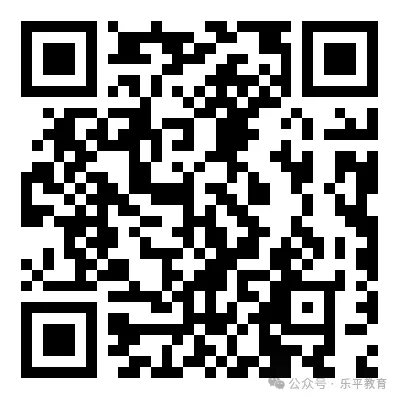 7.教师招聘资审咨询QQ群二维码（仅限入闱面试考生扫码进群）。 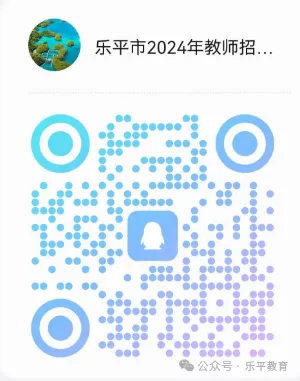 